Prepare Phase Agenda8th Mar 2021 to 26th Mar 2021Key: Orange = Design Sprint Team. *Design Sprint assumes pre-work has been conducted during the Discover phase. Day 1 & 2 is not enough time for pre-work.Facilitated by: PegaAttendees: Pre-requisites:                                                     Agenda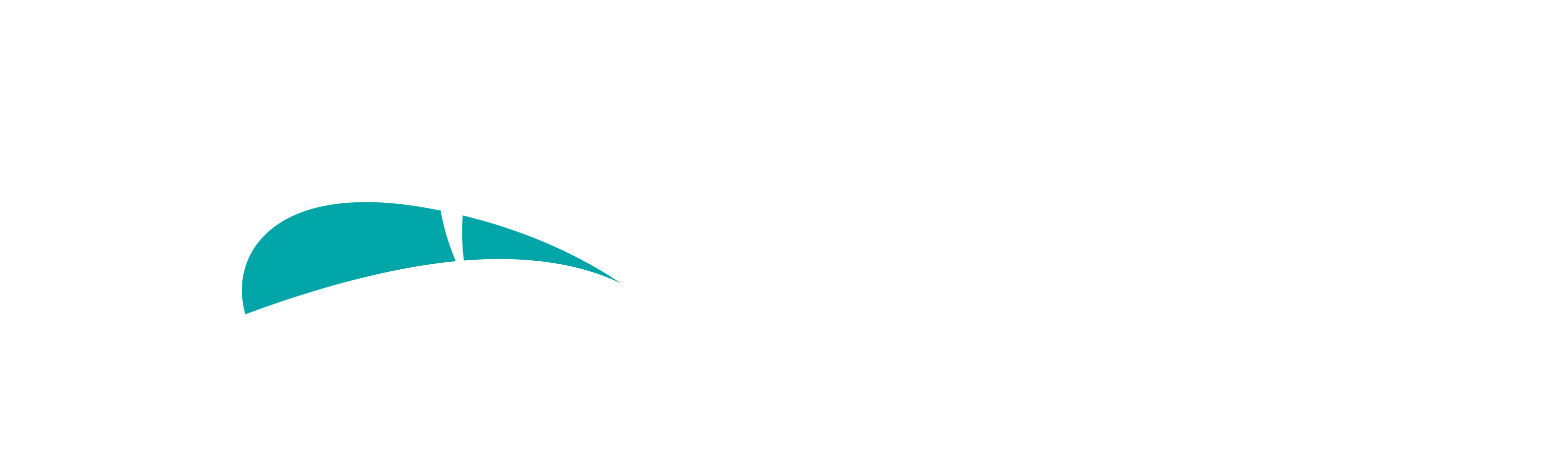 Day 1Day 2Day 3Day 4Day 5Sales to Delivery TransitionIntroduction, Vision Alignment, Review Goals, Methodology,Technical ArchitectureSponsor Review*Design Sprint: MapEnablement Plan, Test Strategy, Governance, DevOpsDesign Sprint: SketchDefine Ready/Done, Managing Change, Training, NFRsDesign Sprint: DecideDay 6Day 7Day 8Day 9Day 10Design Sprint: PrototypeDesign Sprint: TestDesign Playback to wider audienceDelivery Planning, Create Stages & Steps modelCreate User Story List, Create Journey Centric Test Plan, Planning User Story CreationCreate User StoriesDay 11Day 12Day 13Day 14Day 15Create User StoriesCreate User StoriesCreate User StoriesUser Story Reviews / PlaybacksBuild PreparationUser Story Reviews / PlaybacksBuild PreparationRoleNameOrganisationIn Design Sprint?Sponsore.g. Mary Hawkins (MH)ClientProject Managere.g. John Doe (JD)ClientProduct Ownere.g. Raj Mishra (RM)ClientYBusiness SME(s)e.g. Joe Bloggs (JB), Susan O’Neill (SO)ClientDesignerPegaYDesign Sprint FacilitatorClient / Pega / 3rd PartyYEnd User/Customer Representative(s)ClientYScrum MasterClientSolution Architect / Technical Leade.g. one tech representative needs to be in the design sprintClient / PegaYTest LeadClientBusiness Analyst / Business Architecte.g. one BA should be in the design sprintClient / PegaYChange ManagerClientProject Delivery LeadPegaLead System ArchitectPegaLead Business AnalystPegaPre-requisitePre-requisiteOwnerStatusClient to arrange meeting room with a screen/whiteboard, building access, wifi availability, lunch/refreshment arrangements, people’s calendars have been clearedClient to arrange meeting room with a screen/whiteboard, building access, wifi availability, lunch/refreshment arrangements, people’s calendars have been clearedCliente.g. DoneA Case Type Backlog has been createdA Case Type Backlog has been createdPegaKey resources have been Pega enabledKey resources have been Pega enabledClientThe project team have had the opportunity to conduct pre-readingThe project team have had the opportunity to conduct pre-readingClient / Pega / PartnerA Pega development environment is availableA Pega development environment is availableClient / PegaClient research into users has been conducted by the client prior to the Design Sprint startingClient research into users has been conducted by the client prior to the Design Sprint startingClientDay 1, Week 1All DaySales to Delivery TransitionLead: Pega led offsiteAttendees: Pega Sales and Pega Delivery TeamInputs: Sales to Delivery Playbook, AgendaOutputs: Actions log updates Day 2, Week 19am – 10amIntroductions, Sponsor Address, Agenda ReviewLead: Project ManagerAttendees: AllInputs: Workshop Agenda, VisionOutputs: Actions log updates10.15am – 12.15pmVision Alignment WorkshopLead: Pega / Project ManagerAttendees: All including Pega Sales TeamInputs: Vision, Case Type Backlog, Day 1 Live Plan, Backlog, Business Objectives, Initial MLPOutputs: Create shared vision of what will be delivered, clear idea of the problems that need to be solved in the Design Sprint, actions log updates, agenda updates1pm – 2pmReview Goals, Methodology, Team Structure and ScopeLead: PegaAttendees: AllInputs: Vision, Case Type Backlog, Day 1 Live Plan, Business ObjectivesOutputs: Actions log updates2.15pm – 4.15pmTechnical ArchitectureLead: Solution ArchitectAttendees: Project Manager, Solution Architect, Delivery Team, Test Lead (note Design Team not to attend to avoid impacting creativity)Inputs: Current and target architectureOutputs: Identify dependencies, owners, status of each integration, creation of initial integration dependency schedule4.30pm – 5pmReview Progress with SponsorLead: Pega / Project ManagerAttendees: AllInputs: Vision, Case Type Backlog, rough journey mapsOutputs: Actions log updates, agenda updatesDay 3, Week 19am – 5pmDesign Sprint Day 1 of 5: MapLead: PegaAttendees: Design Sprint Team Inputs: Vision, ResearchOutputs: Frame, agree and define problem to solve and long-term business goal. Identify key questions, map journey for the challenge, conduct interviews 9am – 10amEnablement PlanningLead: PegaAttendees: Delivery Leads (Project Manager, PDL, LSA, LBA, Solution Architect, Test Lead) Inputs: Any prior Pega enablement plan for review (see pre-requisites), Pega slides to introduce EnablementOutputs: Review current enablement status, identify additional enablement candidates, initial high-level enablement plan to continue enablement10am – MiddayTest StrategyLead: Test Lead / PegaAttendees: Delivery Leads (Project Manager, PDL, LSA, LBA, Solution Architect, Test Lead)Inputs: Client Test Process, Sample Pega Journey Centric test Plan Outputs: Understanding of test processes, tools (e.g. Automated testing, JIRA, Agile Studio) and available environments1pm-3pmEstablish Governance and Roles & ResponsibilitiesLead: Pega / Project ManagerAttendees: Delivery Leads (Project Manager, PDL, LSA, LBA, Solution Architect, Test Lead), Sponsor (optional)Inputs: Current client governance structure, Pega standard governance model, sample Pega Status Report (PSR)Outputs: Agree governance model, R&Rs, meeting structure, reporting and cadence agreed.  4pm – 5pmDevOps PlanningLead: Pega / Solution Architect / Test LeadAttendees: Delivery TeamInputs: Current DevOps processesOutputs: Initial plan for people, processes and technology required to implement Continuous Integration / Continuous DeliveryDay 4, Week 19am – 5pmDesign Sprint Day 2 of 5: SketchLead: PegaAttendees: Design Sprint Team Outputs: Structured walkthrough of key ideas, lightning demos, visual ideation (notes, ideas) and solution sketch9am – 10.30amDefinition of Ready / Definition of DoneLead: Scrum MasterAttendees: Delivery Team, Test LeadInputs: Any prior examples of DoR / DoDOutputs: Agreed DoR / DoD and where they will be located for reference10.30am – MiddayChange Control ManagementLead: Change ManagerAttendees: Delivery Leads (Project Manager, PDL, LSA, LBA, Solution Architect, Test Lead)Inputs: Current organisation change management processOutputs: Agreed change management process1pm – 2pmTrainingLead: Change ManagerAttendees: Delivery Leads (Project Manager, PDL, LSA, LBA, Solution Architect, Test Lead)Inputs: Training requirementsOutputs: Initial training plan, update Day 1 Live Plan2pm – 3pmNon-Functional RequirementsLead: Project ManagerAttendees: Delivery Leads (Project Manager, PDL, LSA, LBA, Solution Architect, Test Lead)Inputs: Client to provide overview of performance / non-functional requirementsOutputs: Updated actions log, high level NFR plan, updated integration dependency scheduleDay 5, Week 19am – 5pmDesign Sprint Day 3 of 5: DecideLead: PegaAttendees: Design Sprint Team Outputs: Solution sketch voting, heat map, prioritize/focus on ideas to build out in the prototype, storyboard to create prototype blueprintDay 6, Week 29am – 5pmDesign Sprint Day 4 of 5: PrototypeLead: PegaAttendees: Design Sprint Team Outputs: Build prototype and validate against key ideas. Prepare for customer / user interviewsDay 7, Week 29am – 5pmDesign Sprint Day 5 of 5: TestLead: PegaAttendees: Design Sprint Team Outputs: Test prototype, Lean Usability Testing, customer/user interviews, summarize findings and insightsDay 8, Week 29am – MiddayPlayback Design Sprint to wider audienceLead: Design Sprint TeamAttendees: AllInputs: Design Sprint findings Outputs: Updated Day 1 Live Plan, provide basis to create Pega stages & steps model, updated actions log1pm – 2pmDelivery Planning based on Design Sprint findingsLead: Project Manager / PegaAttendees: Delivery Leads, Product Owner, DesignerInputs: Design sprint prototype, integration dependency scheduleOutputs: Validate assumptions, re-assess agenda based on findings, plan to refine case type backlog2pm – 5pmCreation of Initial Stages & Steps ModelLead: PegaAttendees: Lead System Architect, Lead Business ArchitectInputs: Journey maps, design sprint prototype Outputs: Initial stages & steps modelled in PegaDay 9, Week 29am – MiddayCreate User Story ListLead: PegaAttendees: Delivery Team, Product OwnerInputs: Stages & steps model, design sprint prototypeOutputs: Delivery backlog (user story list)1pm – 2.30pmCreate Journey Centric Test PlanLead: Test LeadAttendees: Delivery Team, Product Owner Inputs: Delivery backlog (user story list)Outputs: Journey centric test plan2.30pm – 3.30pmPlanning SessionLead: PegaAttendees: Project Manager, Product Owner, Business SMEs, Solution Architect, Delivery Team, Test Lead Inputs: Stages & steps model, design sprint prototype, delivery backlog (User Story List)Outputs: Plan User Story creation. This may involve planning DCO sessions for remainder of Prepare phase if required 3.30pm – 5pmCreate User Stories (for 2 sprints)In parallel: High Level Solution DesignsLead: PegaAttendees: Pega LBA, Pega LSA, Product Owner, relevant Business SME (decision maker) and Test Lead (or delegate)Inputs: Journey maps, any business requirementsOutputs: Updated flows, UI mock-ups and create user stories in Pega to Definition of Ready, high-level solution designs, creation of initial data model, creation of enterprise class structureDay 10 to Day 139am – 5pmCreate User Stories (for 2 sprints)In parallel: High Level Solution DesignsLead: PegaAttendees: Pega LBA, Pega LSA, Product Owner, relevant Business SME (decision maker) and Test Lead (or delegate)Inputs: Journey maps, any business requirementsOutputs: Updated flows, UI mock-ups and create user stories in Pega to Definition of Ready, high-level solution designs, creation of initial data model, creation of enterprise class structureDay 14 and 159am – 5pmUser Story Review / Playback with Business AudienceIn parallel: Build preparation tasksLead: PegaAttendees: AllInputs: Journey maps, stages & steps model, high level solution designs, integration dependency scheduleOutputs: Agreement to start Sprint 1, business approval that journey maps, solution designs, priorities and user story list are all correct, updates to journey maps / stages & steps, user stories and integration dependency delivery commitment. 